2016 Intake
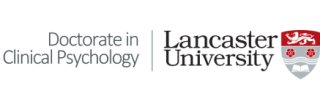 This form acts as the formal proposal of your project and should be completed with guidance from your supervisors. It will be reviewed by members of the research team including the Research Director.Name of traineeResearch supervisorField supervisor(name and service)Proposed project titleParticipantsWho will your participants be? Recruited from where?Exclusion/inclusion criteria?How many?(include power analysis for quantitative projects)Brief background(relevant literature, rationale, theory)Major project question(s) and specific project aimsPotential relevance to clinical psychology practice and the service (including relevant dissemination strategy)Method: designIs this a qualitative or quantitative study? What sort of sample will you have? Do you plan to have one group or several? How will you contact participants?Method: data collection(e.g. interviews? Questionnaires? Psychometric measures?)AnalysisHow will you analyse your data? Thematic analysis? Grounded theory? IPA? Parametric or non-parametric statistics?Potential timetable for projectWill interpreters be required for the research?If so, please provide a rationale for this and confirm you have spoken to the Research Director about this.Will you consult service users in your research? If not why not? If yes, how will you access them?Potential costsSee http://www.lancaster.ac.uk/shm/study/doctoral_study/dclinpsy/new/onlinehandbook/research_expenses/NB Approval of this form does not constitute approval of the costs outlined. For costs that are not described within the research expenses page approval must be sought from the Research Director.Major potential pitfalls of proposed projectFall-back positions (plan B?)Research Governance issuese.g. contact with R&D office, need for IRAS or FHMREC application etc.References